                            Российская Федерация          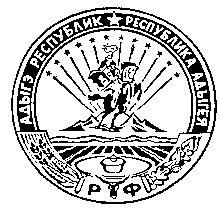 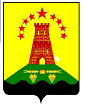                               Республика Адыгея                        Совет народных депутатов                     муниципального образования               «Дукмасовское сельское поселение» х.Дукмасов                                                                                                             30.10.2017г.                                                                                                                       № 2                                                            П Р О Т О К О Л                    Второй  сессии  четвертого созыва  Совета народных депутатов            муниципального образования «Дукмасовское сельское поселение»                                                                                                            Всего депутатов 10                                                                                           Присутствует 10 депутатов:Алмазов Сергей ВладимировичДевер Людмила НиколаевнаДубовик Валерий НиколаевичМакарян Аршалуйс АвтандиловичПетухов Владимир АнатольевичШилько Иван ИвановичШувалов Виктор НиколаевичШикенин Николай ПетровичФранцева Галина ВасильевнаЧукалин Сергей Петрович       На сессию приглашены и присутствовали :  руководители предприятий и учреждений  Дукмасовского сельского поселения, муниципальные служащие администрации муниципального образования «Дукмасовское сельское поселение».          Присутствующие приветствовали Государственные Флаги Российской Федерации,Республики Адыгея и муниципального образования «Дукмасовское сельское поселение».           Председательствующий – Шикенин Василий Петрович – председатель Совета народных депутатов муниципального образования «Дукмасовское сельское поселение».Секретарь – Рассоха Валентина Андреевна, зав. канцелярией администрации муниципального образования «Дукмасовское сельское поселение».                                  Повестка дня  сессии :«О внесения изменений и дополнений в Устав муниципального образования «Дукмасовское сельское поселение».                  / докл. Шикенин В.П.– глава администрации муниципального                            образования «Дукмасовское  сельское поселение»/.	«О Правилах благоустройства территории муниципального образования «Дукмасовское сельское поселение».                  / докл. Шикенин В.П.– глава администрации муниципального                            образования «Дукмасовское  сельское поселение»/.О внесении изменений и дополнений в решение Совета народных депутатов муниципального образования «Дукмасовское  сельское  поселение» от 25.12.2016г. № 173 «Об утверждении бюджета муниципального  образования «Дукмасовское  сельское поселение» на 2017год и  плановый период 2018-2019гг.».       / докл. Шуова И.К.– финансист администрации муниципального          образования «Дукмасовское  сельское поселение»/. 	4. О проекте решения Совета народных депутатов муниципального образования «Дукмасовское сельское поселение» «О бюджете муниципального образования «Дукмасовское сельское поселение» на 2018 год и  плановый период  2019-2020гг.       / докл. Шуова И.К.– финансист администрации муниципального          образования «Дукмасовское  сельское поселение»/. 	                                    Единогласно утвердили повестку дня сессии.СЛУШАЛИ: 1. «О внесения изменений и дополнений в Устав муниципального образования «Дукмасовское сельское поселение».                  / докл. Шикенин В.П.– глава администрации муниципального                            образования «Дукмасовское  сельское поселение»/.	РЕШИЛИ :  1. Внести изменения и дополнения в Устав муниципального образования «Дукмасовское сельское поселение».                                        Принято единогласно. СЛУШАЛИ:  2. «О Правилах благоустройства территории муниципального образования «Дукмасовское сельское поселение».                  / докл. Шикенин В.П.– глава администрации муниципального                            образования «Дукмасовское  сельское поселение»/.РЕШИЛИ : 1. Утвердить Правила благоустройства территории муниципального образования    «Дукмасовское сельское поселение».                                        Принято единогласно. СЛУШАЛИ:  3.  «О внесении изменений и дополнений в решение Совета народных депу-татов муниципального образования «Дукмасовское сельское поселение» от 25.12.2016г.  № 173 «Об утверждении бюджета муниципального  образования «Дукмасовское  сельское поселение» на 2017год и  плановый период  2018-2019гг.»       / докл. Шуова И.К.– финансист администрации муниципального           образования «Дукмасовское  сельское поселение»/. РЕШИЛИ : 1. Внести изменения и дополнения в решение Совета народных депутатов муниципального образования «Дукмасовское сельское поселение»  от 25.12.2016г. № 173 «Об утверждении бюджета муниципального  образования «Дукмасовское сельское поселение» на 2017год и  плановый период  2018-2019гг.                                         Принято единогласно. СЛУШАЛИ : 4. О проекте решения Совета народных депутатов муниципального образования «Дукмасовское сельское поселение» «О бюджете муниципального образования «Дукмасовское сельское поселение» на 2018 год и  плановый период  2019-2020гг.РЕШИЛИ :        1. Отклонить  проект решения Совета народных депутатов муниципального образования «Дукмасовское сельское поселение» «О бюджете муниципального образования «Дукмасовское сельское поселение» на 2018 год и  плановый период  2019-2020 годов » в первом чтении (прилагается). 2. Направить указанный проект решения Совета народных депутатов муниципального образования «Дукмасовское сельское поселение»  «О бюджете муниципального образования «Дукмасовское сельское поселение» на 2018 год и  плановый период  2019-2020 годов » субъекту права право-творческой инициативы  –    администрации муниципального образования «Дукмасовское сельское поселение», для доработки  и приведения в соответствие с  доходной частью бюджета.                                        Принято единогласно.  Глава муниципального образования«Дукмасовское сельское поселение»                                                 В.П.Шикенин      